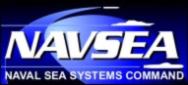 CYBERSECURITY INDUSTRY DAY30 OCTOBER 20150730 - 0830 		Registration / Information Table Open0730 - 1600 	Booths Open:  (Team Ships; Team Subs; Program Executive Office (PEO) Integrated Warfare Systems (IWS); PEO Aircraft Carriers; PEO Littoral Combat Ships (LCS); SEA 02 - Contracts; SEA 04; SEA 05; SEA 00I - Cybersecurity Risk Management Process)0830 - 0835 		Administrative Remarks:  CAPT Renee Squier, Chief of Staff, NAVSEA0835 - 0855 		Keynote Speaker:  Vice Admiral William H. Hilarides, Commander, NAVSEA0855 - 0920 	NAVSEA Cybersecurity Overview:  Mr. Scott St. Pierre, NAVSEA Enterprise Information Technology Officer 0920 - 0940 	Cybersecurity for Naval Systems:  RADM Bryant Fuller, Deputy Commander for Ship Design, Integration and Naval Engineering (SEA 05)0940 - 1000 		PEO IWS Overview:  Mr. William Bray, Executive Director1000 - 1020 	Naval Surface Warfare Center/Naval Undersea Warfare Center Headquarters (NSWC/NUWC HQ) Overview:  Mr. Dennis McLaughlin, NSWC HQ CIO1020 - 1040 	Team Ships Overview (PEO Ships & SEA 21):  RADM David Gale, Program Executive Officer, Ships1040 - 1055 		Break1055 - 1115 		PEO Aircraft Carriers Overview:  Ms. Giao Phan, Executive Director1115 - 1135 		PEO LCS Overview:  Rear Admiral Brian Antonio, Program Executive Officer 1135 - 1155 	Team Subs Overview (PEO Submarines & SEA 07):  Mr. Timothy Francis, Cybersecurity Director 1155 - 1215 	Overview of Logistics, Maintenance and Industrial Operations (SEA 04):  Mr. Michael Sydla, Ship Shore Maintenance PMO-IT Director1215 - 1300 		Lunch1300 - 1330 		Systems and Cyber Concerns Overview Session I Breakout Sessions:	1330 - 1345 		Break 1345 - 1415 		Systems and Cyber Concerns Overview Session II Breakout Sessions:	1415 - 1430 		Break1430 - 1445		Doing Business with NAVSEA:  Ms. Cindy Shaver, Director of Contracts (SEA 02)1445 - 1530 	Panel Discussion: Moderator: Mr. William Deligne, Exec. Director, NAVSEAVADM William H. Hilarides, Commander, NAVSEA 	RADM Bryant Fuller, Deputy Commander, SEA 05 RADM Thomas Moore, Program Executive Officer, Aircraft CarriersMs. Cindy Shaver, Director of Contracts, SEA 02				      Mr. Scott St. Pierre, NAVSEA Enterprise Information Technology Officer           Mr. Michael Sydla, Ship Shore Maintenance PMO-IT Director, SEA 04Auditorium: Hull, Mechanical & Electrical (HM&E), Integrated Control Systems (ICS) & Virtual Training Systems; Co-leads:  Team Ships and SEA 05Conference Room: 1W2602 - Logistics, Maintenance and Industrial Operations;        Lead:  SEA 04Training Room: 1W2013 - Navigation Systems; Lead:  PEO Aircraft Carriers Training Room: 1W2017 - RDT&E Systems; Lead:  NSWC/NUWC HQConference Room: 1W2002/2003 - Combat Systems; Lead:  PEO IWSAuditorium: Hull, Mechanical & Electrical (HM&E), Integrated Control Systems (ICS) & Virtual Training Systems;  Co-leads:  Teams Ships and SEA 05Conference Room: 1W2602 - Logistics, Maintenance and Industrial Operations;       Lead:  SEA 04Training Room: 1W2013 - Navigation Systems; Lead:  PEO Aircraft CarriersTraining Room: 1W2017 - RDT&E Systems: Lead:  NSWC/NUWC HQConference Room: 1W2002/2003 - Combat Systems; Lead:  PEO IWS